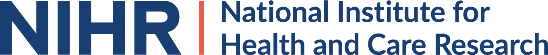 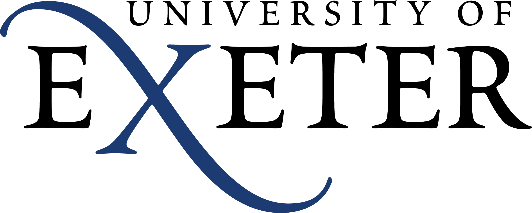 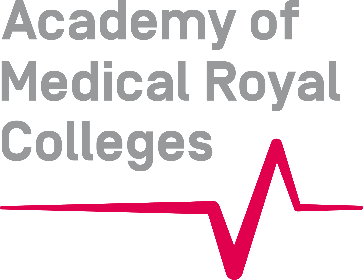 University of Exeter Postgraduate Certificate in Leading Clinical Research Delivery Expression of Interest Form for 2022-2023 Entry.Completing Exeter's new postgraduate certificate in Leading Clinical Research Delivery will provide you with the skills you need to begin to contribute to and eventually lead clinical research in everyday clinical settings. Graduates of this course will ultimately be prepared to support and deliver vital projects to improve patient treatments and outcomes. The information you provide below will help us determine your suitability for the course and either confirm arrangements for the Research Practice Experience module, or identify the support you might need to make sure the necessary arrangements are in place.Your Name: Your Contact Email:              Your Current Job Title: Please tell us the name of your current employer in the box below:Please tell us the context of your clinical practice (i.e. primary/secondary/community care), in the box below:Please tell us what your current role is and the type of healthcare profession you are from, for example, medicine, nursing, midwifery, allied health professions, pharmacy, healthcare science, social care, public health, academia:Please tell us your area of specialism, if appropriate: Do you have a minimum 2.2 Honours degree in a relevant discipline?  YES             NOPlease state the degree award title so we can check its relevance to PgCert Leading Clinical Research Delivery:If you answered NO to question 8, do you have relevant clinical or professional experience (more than two years post-qualification), which provides evidence of equivalency to a minimum 2.2 Honours degree?                                                               YES             NOIf you answered YES to question 10, please provide details in the box below so we can check the relevance of your experience to the PgCert Leading Clinical Research Delivery: If you are not a healthcare professional with more than two years of full-time equivalent experience, please provide details of your relevant role, its duration, and whether you have worked part-time or full-time, in the box below:Please enter any other relevant professional experience you would like to tell us about in the box below:Do you work in a healthcare setting in England?                                       YES           NOIf you answered YES to question 14, please tell us which region in England you work in, in the box below:If you answered YES to question 14, would you like to be considered for a Department of Health and Social Care bursary, if available?                              YES                NO          Have you secured funding from elsewhere, eg. your employer? YES               NOIf you answered YES to question 17, please tell us what your alternative source of funding is in the box below:If you answered NO to question 14, please tell us which country you are working in, in the box below:  Do you have an existing project in mind that you would like to use for the Research Practice Experience module? If YES, please provide details in the box below:*NB. In the core Research Practice Experience module (term 2), you will learn experientially through being directly involved with a current clinical research project. Please be aware that it may not be possible to assign you to the project you have in mind, but we will support all eligible students (currently, those who work in England) to find projects and supervisors. If you answered YES and provided details for question 20, do you have a supervisor in mind?                                                                                              YES              NO*NB. The supervisor will be an experienced clinical researcher. Supervisors will be working on a research study within an NIHR Local CRN or equivalent as either a Chief or Principal Investigator. They will work with you to identify both your learning needs and the ways in which your Trust can facilitate your learning. They will support you throughout the module and complete an end of Research Practice Experience report establishing whether you can demonstrate capability to undertake the duties of a Sub- or Co-Investigator.Nominated supervisors must meet the following requirements:Have current GCP training.Be a Principal or Chief Investigator or a Co-Investigator or equivalent with suitable leadership experience on any project of any size. Have at least 3 years’ active and relevant, recent clinical research practice / experience.Be approved by your Research and Development Department or equivalent as suitable to supervise you.And have the support of the employing organisation(s) or learning in practice setting(s) to act as a supervisor, who will provide supervision, support and opportunities to develop competence in leading clinical research delivery through training. Experience of teaching, supervising and assessing other healthcare professionals in clinical practice would be an advantage but is not imperative: we will consider assistant supervisory roles for those wishing to gain experience alongside a more experienced supervisor. Have adequate indemnity insurance in place for their own professional and supervisory role and ensure that all learning in practice settings have adequate indemnity insurance in place. Please tell us the name of a professional who could supervise you during your project for the Research Practice Experience module:Has this person already agreed to supervise you?                             YES             NOIf they have agreed to supervise you, please provide their registration number in the box below, if applicable:If they are happy for us to contact them directly to confirm / arrange the role please provide their email and telephone number below: Are you already associated with work supported / funded by the NIHR? If YES, please explain briefly in the box below:Thank you for taking the time to complete this expression of interest form. It will be reviewed along with the rest of your online application and we will notify you of the outcome as soon as possible. Please be assured that this information will be held securely and only used for admissions purposes.